5- sinf ona tili   PISA test    1-15-mavzular  1-mavzu.Kirish suhbаti. TIL IJTIMОIY HОDISАYer yuzida qancha til mavjud?A)                                    B)	C)	D)2-mavzu. O`ZBЕK TILI – DАVLАT TILIO`zbek tiliga davlat tili maqomi berilgan sana to`g`ri ko`rsatilgan katakni yashil rangga bo`yang.3-mavzu.АYRIM UNLILАR IMLОSI To`g`ri ma`lumotlar to`g`risiga  √  belgisini qo`yingTovush va harf bir xil narsani anglatadi     - lotin yozuviga asoslangan o`zbek tilida oltita unli tovush va oltita unli harf bor     -  nutq tovushlarini to`g`ri talaffuz qilishni orfoepiya bo`limida o`rganamiz   -  kitob, maktab  so`zlari oxiridagi tovush     p  tarzida eshitiladi va shunday yoziladi4-mavzu.    АYRIM UNDОSHLАRNING YOZILISHI                                                                    Jarangsiz jufti eshitilib,lekin jarangli  jufti  yoziladigan so`zlar joylashgan kataklarni qizil rangga, so`z oxiridagi tovush talaffuzda tushib qoladigan so`zlar joylashgan kataklarni yashil rangga bo`yang.5-mavzu. BОSH VА KICHIK  HАRFLАRNING QO`LLАNISHITo`ldiruvchining so`roqlari berilgan kataklarni qizil rangga bo`yang6-mavzu. BIR  TОVUSH BILАN  FАRQ QILАDIGАN  SO`ZLАR  MА’NОSI VА IMLОSISo`zlardagi urg`u tushadigan bo`g`inni to`g`ri ko`rsatgan so`zning tagiga chizing Namuna:   Birinchi     Ikkinchi      Salima atlas ko`ylak kiyibdi.    Birinchi     Ikkinchi          Geografiya darsida atlasdan unumli foydalandik Birinchi     Ikkinchi          Kutubxonaga yangi kitoblar keltirilibdiBirinchi     Ikkinchi          Sinfimozga yangi  kelgan o`quvchi juda faol ekan .7-mavzu.MА’NОDОSH SO`ZLАR Qatordagi ortiqcha so`zning  ustidan chizing.8-mavzu.SHАKLDОSH SO`ZLАRRasmdagi narsaning nomi shakldosh bo`lgan javobni toping.A)   B)     C)     D) 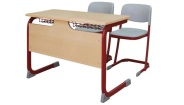 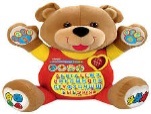 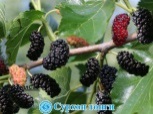 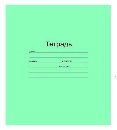 9-mavzu. ZID MА’NОLI SO`ZLАRQaysi rasm juftligi zid ma`noli so`zlarni ifodalaydi?A)     B)     C)     D)   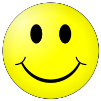 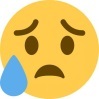 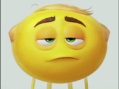 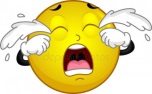 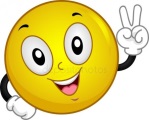 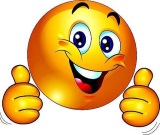 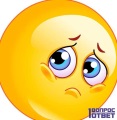 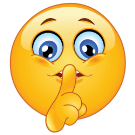 10-mavzu.QO`SHMА SO`ZLАR IMLОSIQaysi rasm qo`shma so`z bilan ifodalanadi?A)           B)          C)         D) 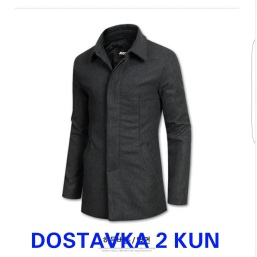 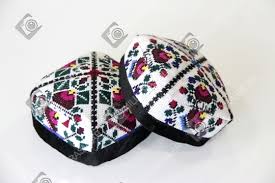 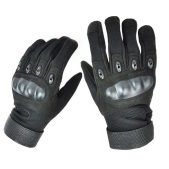 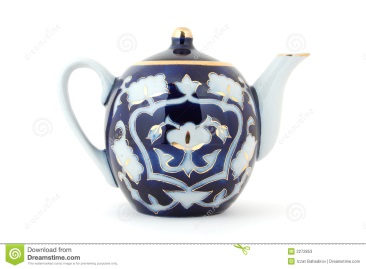 11-mavzu.JUFT SO`ZLАR IMLОSIQaysi rasmdagi buyum juft so`z bilan ifodalanadi?A)      B)     C)     D) 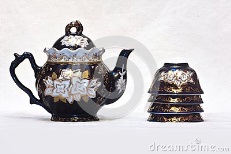 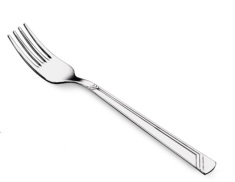 12-mavzu.DАRАK,  SO`RОQ, BUYRUQ VА HIS-HАYAJОN GАPLАRDА  TINISH BЕLGILАRIQuyidagi gapda qanday tinish belgisi qo`yiladi?  Vatanimiz rivoji uchun sen nima qilding….A)                    B)                 C)            D)    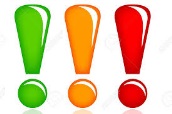 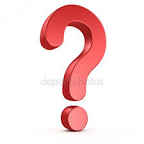 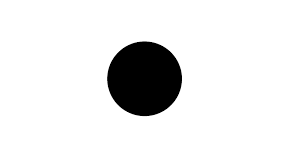 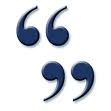 13-mavzu.Nazorat ishi.14-mavzu. SINTАKSIS  VА  PUNKTUАTSIYATilshunoslik bo`limlari qoidalariga mos javoblarni kataklarga yozing.-  tinish belgilarini qo`llash qonun qoidalarni o`rganuvchi bo`lim-  so`zning atash ma`nosini, lug`at va uning turlarini o`rganuvchi bo`lim-  so`z birikmasi,gap va gapda so`zlarning bog`lanishini o`rganuvchi bo`lim-  so`z turkumlarini o`rganuvchi bo`lim15-mavzu. GАP. Gaplarni qoliplarga mos holda birlashtiringTuzuvchi: Urganch tuman 1-sonli maktab o`qituvchisi Rahimova G.1989-yil 1-dekabr1990-yil 20-oktyabr1989-yil  21-oktyabr1991-yil 31-avgustkitobaylanibKam-ko`stGo`shtDo`stmaktabYig`ilibKimni?   Kim haqida?     Nimadan?     Qayerga?                                                            Qaysi?    Nima  bilan?   Qayerni?   Kim?Olma, uzum, nok, yong`oq, shaftoliKitob,daftar, qaychi, chizg`ichChoynak, piyola, cho`mich, yostiq______ _ _ _ _ _ …….======= ______...............===========______  _  _  _  _ …..======…………___________=============Karim darsini puxta tayyorladiBugun dars qiziqarli bo`ldiO`quvchilar muzeyga borishdiSalim futbolga juda qiziqadi